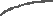 Za vrijeme trajanja savjetovanja s zainteresiranom javnošću o Nacrt prijedloga Odluke o izmjeni i dopuni Odluke o vrijednosti boda komunalne naknade  nije pristigla niti jedna primjedba. Sukladno odredbama članka 11. stavka 4. Zakona o pravu na pristup informacijama (NN 25/13 i 85/15), Grad Šibenik izradio je ovo izvješće o savjetovanju s javnošću i objavit će ga na svojoj internetskoj stranici.KLASA: 363-01/2101/149URBROJ: 2182/01-03/1-21-1Šibenik, 06. rujna 2021. godineGRAD ŠIBENIKUpravni odjel za komunalne djelatnosti PROČELNIK: Ante Nakić ,struč.spec.ing.aedifIZVJEŠĆE 0 PROVEDENOM SAVJETOVANJU SA ZAINTERESIRANOM JAVNOŠĆUIZVJEŠĆE 0 PROVEDENOM SAVJETOVANJU SA ZAINTERESIRANOM JAVNOŠĆUNaziv nacrta zakona, drugog propisa ili aktaNacrt prijedloga Odluke o izmjeni i dopuni Odluke o vrijednosti boda komunalne naknadeNaziv tijela nadležnog za izradu nacrtaGrad Šibenik, Upravni odjel za komunalne djelatnostiRazdoblje savjetovanja(početak i završetak)                        01. rujna – 05. rujna 2021.Obrazloženje razloga i ciljeva koji se žele postići donošenjem akta odnosno drugog dokumentaS obzirom da su potrebe za održavanjem komunalne infrastrukture svake godine sve veće a komunalna naknada se u skladu sa Zakonom o komunalnom gospodarstvu može koristiti i za financiranje građenja i održavanja objekata predškolskog, školskog, zdravstvenog i socijalnog sadržaja, javnih građevina sportske i kulturne namjene te poboljšanja energetske učinkovitosti zgrada u vlasništvu JLS-e, ako se time ne dovodi u pitanje mogućnost održavanja i građenja komunalne infrastrukture, predlaže se donošenje ove odluke u skladu sa navedenim odredbama Zakona o komunalnom gospodarstvu.Ime/naziv sudionika/ce savjetovanja (pojedinac, udruga, ustanova i sl.) koji/a daje svoje mišljenje i primjedbe na nacrt zakona, drugog propisa ili aktaNitko se nije javioPrimjedbe, komentari i prijedlozi na pojedine odredbe javnog pozivaNema prijedloga i sugestija